课程补考重修工作程序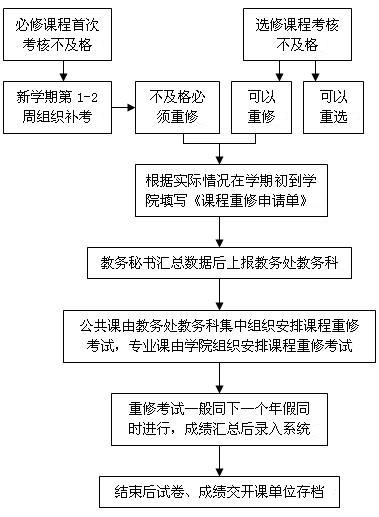 